Практическая работа  №2Тип Простейшие (Protozoa). Класс Жгутиковые (Flagellata), класс Споровики (Sporozoa)ЧАСТЬ 1.Самостоятельная работа:Задание №1.Класс Жгутиковые (Flagellata): Трихомонады (Trichomonasvaginalis).Изучите заболевания, которые вызывают трихомонады и заполните таблицу:Задание №2.Класс Споровики (Sporozoa): Малярийный плазмодий (Plasmodiumvivax).Изучите заболевание, вызываемое малярийным плазмодием и заполните пункты, указанные ниже:Название заболевания –путь заражения -переносчик -инвазионная  стадия –основной хозяин – промежуточный хозяин –локализация паразита в организме человека –основные клинические проявления заболевания – диагностика заболевания- основные меры профилактики –ЧАСТЬ 2.Практическая работа:Задание №1.Класс Жгутиковые (Flagellata): Трихомонады (Trichomonasvaginalis).Рассмотрите изображение трихомонады, изучите строение паразита.Сделайте соответствующие обозначения цифрами в рамках.1. Больной был поставлен диагноз урогенитального трихомоноза. Каким путём она могла заразиться? Ответ:ВозбудительTrichomonasvaginalisTrichomonashominisНазвание заболеванияпуть зараженияинвазионная стадияпереносчикосновной хозяинфакторы передачилокализация паразита в организме человекаклинические проявления заболеванийдиагностикаосновные меры профилактики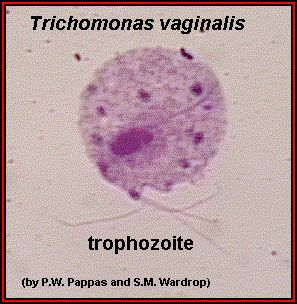 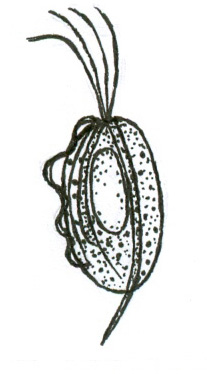 ядрожгутикиундулирующая мембранааксостиль